4. Dans l'affirmative, veuillez indiquer vos priorités en matière d'Aide pour le commerce:Les domaines prioritaires les plus courants groupés par grande catégorie d'Aide pour le commerce sont indiqués ci après. Veuillez classer par ordre d'importance les cinq principaux domaines prioritaires parmi ceux qui sont énumérés ci après.(La colonne 1 correspondant au domaine le plus important)Coûts d'ajustementConnexion aux chaînes de valeur Commerce électronique Diversification des exportations IndustrialisationCompétitivité internationaleInfrastructure transfrontières de réseau et/ou de transport Infrastructure de réseau (électricité, eau, télécommunications) Intégration régionaleDéveloppement des services Facilitation des échanges Financement du commerceAnalyse des politiques commerciales, négociations et mise en œuvre Infrastructure de transport (aéroports, routes, chemins de fer, ports) Accession à l'OMCAutres domaines prioritaires, notamment MPME, autonomisation économique des femmes, des jeunes, etc. (veuillez préciser)1	2	3	4	5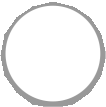 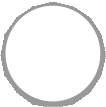 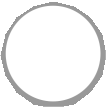 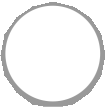 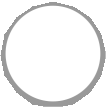 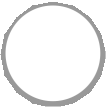 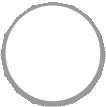 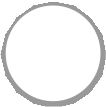 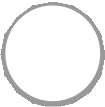 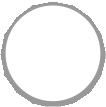 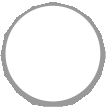 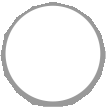 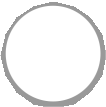 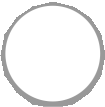 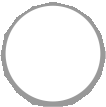 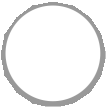 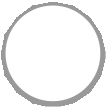 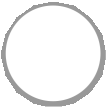 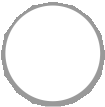 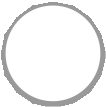 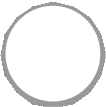 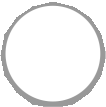 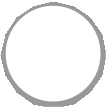 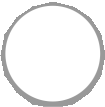 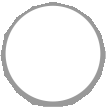 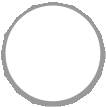 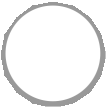 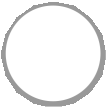 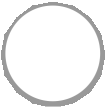 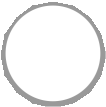 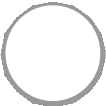 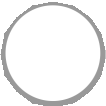 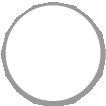 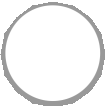 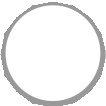 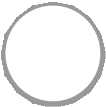 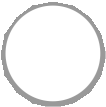 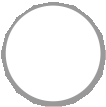 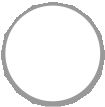 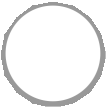 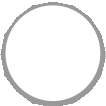 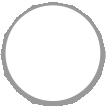 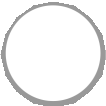 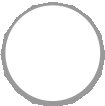 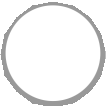 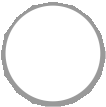 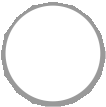 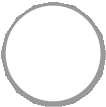 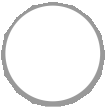 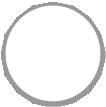 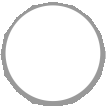 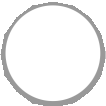 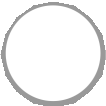 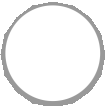 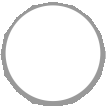 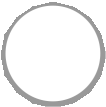 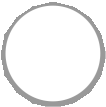 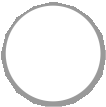 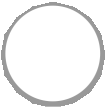 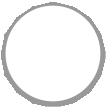 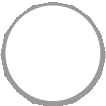 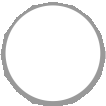 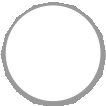 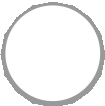 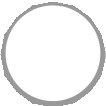 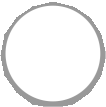 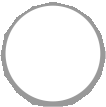 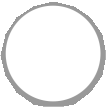 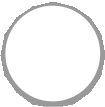 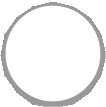 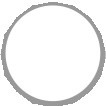 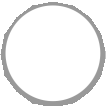 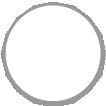 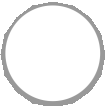 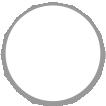 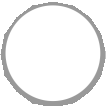 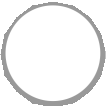 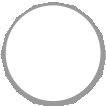 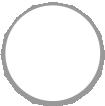 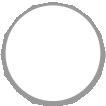 Veuillez décrire de façon plus détaillée les priorités que vous avez sélectionnées ci dessus, ainsi que les principaux problèmes/obstacles rencontrés dans leur mise en œuvre, et fournir un lien vers le site Web où figure la stratégie pertinente.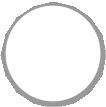 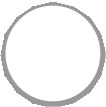 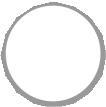 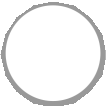 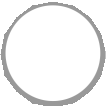 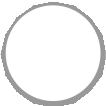 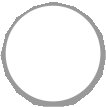 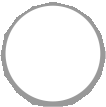 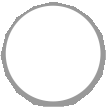 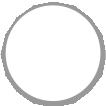 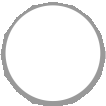 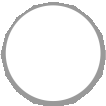 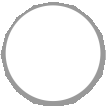 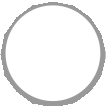 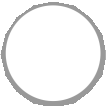 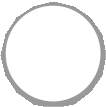 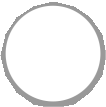 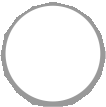 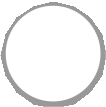 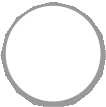 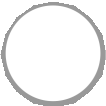 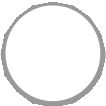 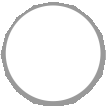 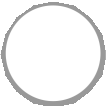 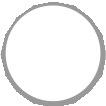 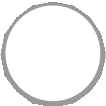 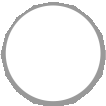 1	2	3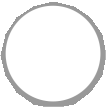 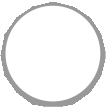 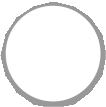 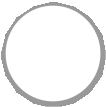 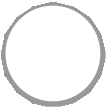 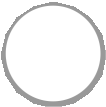 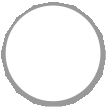 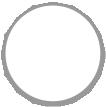 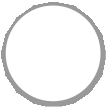 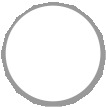 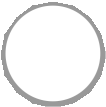 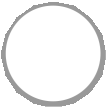 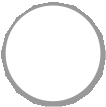 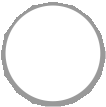 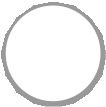 Financement du commerceAnalyse des politiques commerciales, négociations et mise en œuvreInfrastructure de transport (aéroports, routes, chemins de fer, ports)Accession à l'OMCAutres domaines prioritaires, notamment MPME, autonomisation économique des femmes, des jeunes, etc. (veuillez préciser)Veuillez décrire de façon plus détaillée les priorités que vous avez sélectionnées ci dessus, ainsi que les principaux problèmes/obstacles rencontrés dans leur mise en œuvre, et fournir un lien vers le site Web où figure la stratégie pertinente.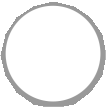 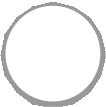 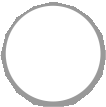 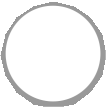 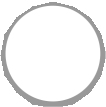 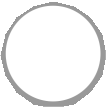 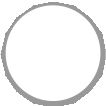 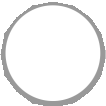 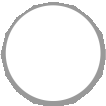 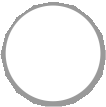 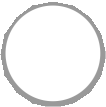 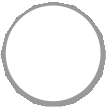 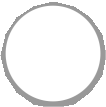 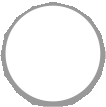 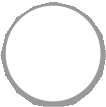 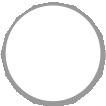 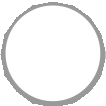 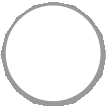 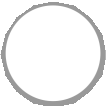 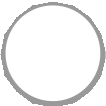 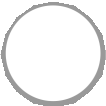 1	2	3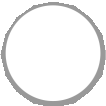 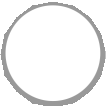 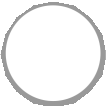 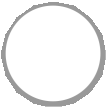 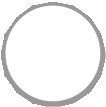 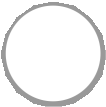 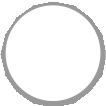 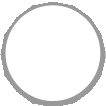 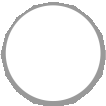 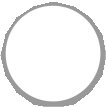 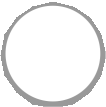 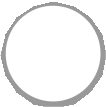 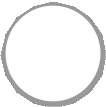 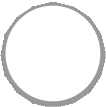 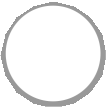 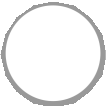 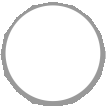 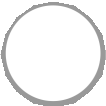 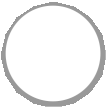 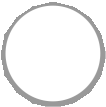 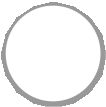 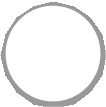 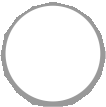 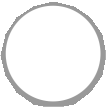 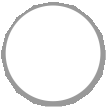 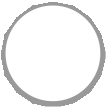 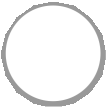 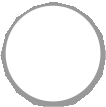 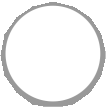 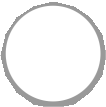 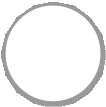 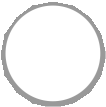 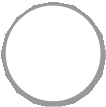 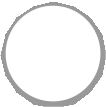 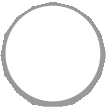 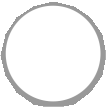 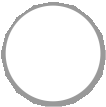 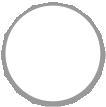 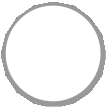 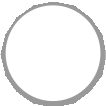 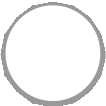 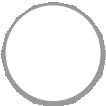 Objectifs d'industrialisationStratégie numérique ou stratégie en matière de TICObjectifs en matière de croissance et de développement des MPMENouvelle stratégie concernant les investissements entrantsNouvelle stratégie de développement nationaleNouvelle stratégie de développement ou d'intégration régionaleNouveaux besoins en matière de capacités commercialesObjectifs de réduction de la pauvretéAccords commerciaux régionaux (par exemple CFTA)Mise en œuvre de l'Accord sur la facilitation des échangesAccès au financement du commerceObjectifs en matière d'autonomisation économique des femmesObjectifs en matière d'autonomisation économique des jeunesAutre (veuillez préciser)Renseignements complémentaires sur les trois principales causes des changements apportés à vos priorités en matière d'Aide pour le commerce depuis 2016.Ces changements ont ils été pris en compte dans votre dialogue avec les pays partenaires et les institutions de développement?   Oui Non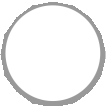 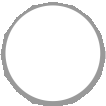    Ne sait pas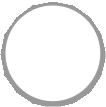 Renseignements complémentaires sur la manière dont les changements concernant vos priorités en matière d'Aide pour le commerce ont été pris en compte dans votre dialogue avec les pays partenaires et les institutions de développement.Veuillez indiquer des noms, titres, références ou liens vers des documents d'orientation en rapport avec l'Aide pour le commerce dans votre pays.12. Quelles sont les principales entraves à la diversification économique identifiées dans votre stratégie en matière de développement ou d'Aide pour le commerce auxquelles celle ci vise à remédier?(Vous pouvez cocher plus d'une case.)Coûts élevés des intrantsDroits de douane élevés dans les marchés cibles/pour les produits cibles Coûts élevés du commerceInfrastructure de réseau (électricité, eau, télécommunications) inadéquate Accès limité au financement du commerceCapacité de production agricole limitéeCapacité limitée des douanes et autres organismes à la frontière État de préparation au commerce électronique insuffisant Investissement étranger direct entrant limitéCapacité industrielle ou de fabrication limitéeInfrastructure transfrontières de réseau et/ou de transport limitée Capacité limitée en matière de servicesRespect des normes limitéFaibles niveaux de formation et de compétence Faible compétitivité internationaleMarché intérieur de petite tailleInfrastructure de transport (aéroports, routes, chemins de fer, ports) Accès à l'électricité inabordable et/ou non fiableNe sait pasAutre (veuillez préciser)Renseignements complémentaires sur les principales entraves à la diversification économique identifiées dans votre stratégie en matière d'Aide pour le commerce.* 14. Le soutien que vous accordez au titre de l'Aide pour le commerce aux fins de la diversification économique est-il en adéquation avec les priorités des partenaires établies dans leur(s) stratégie(s) nationale(s) ou régionale(s) en matière de commerce et de développement?   Oui Non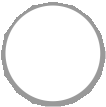 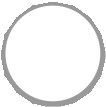    Ne sait pas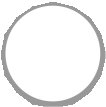 Renseignements complémentaires sur l'adéquation entre le soutien que vous accordez au titre de l'Aide pour le commerce aux fins de la diversification économique et les priorités établies dans la/les stratégie(s) nationale(s) ou régionale(s) des partenaires en matière de commerce et de développement.* 15. Le soutien au titre de l'Aide pour le commerce que vous accordez aux fins de la diversification économique a t il donné lieu à des progrès dans les pays partenaires depuis le lancement de l'Initiative Aide pour le commerce en 2006?   Oui Non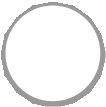 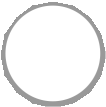    Ne sait pas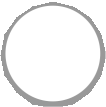 Renseignements complémentaires sur la question de savoir si le soutien au titre de l'Aide pour le commerce que vous accordez aux fins de la diversification économique a donné lieu à des progrès.17. Dans l'affirmative, veuillez également indiquer dans quel(s) secteur(s):(Vous pouvez cocher plus d'une case.)Agriculture Industrie Services PêcheExploitation forestière Ne sait pasAutre (veuillez préciser):Renseignements complémentaires sur les secteurs dans lesquels des progrès en matière de diversification économique ont été enregistrés.Pêche IndustrieRessources minérales et activités extractives Voyage et tourismeAjustement lié au commerce - (Notamment: aider les pays en développement à mettre en place des mesuresd'accompagnement qui leur permettent de tirer parti de la libéralisation des échanges.)Autres besoins liés au commerce Ne sait pasRenseignements complémentaires sur la/les catégorie(s) d'Aide pour le commerce dans laquelle/lesquelles le soutien que vous accordez a une incidence sur la diversification économique, y compris les renseignements sur lesquels votre réponse est fondée.20. Quels facteurs peuvent limiter le succès du soutien au titre de l'Aide pour le commerce que vous accordez aux fins de la diversification économique?(Vous pouvez cocher plus d'une case. Veuillez limiter votre réponse aux cinq facteurs principaux.)Divergence des priorités des partenaires et donateurs Infrastructure inadéquateIncapacité de mobiliser des investissements privés intérieurs Incapacité de mettre à profit des investissements étrangers directs Manque d'appropriation par le paysManque d'intérêt des donateurs pour certains projets/programmes Financement limité pour le secteur privéCapacité limitée en matière de services Mauvaise connectivité numérique et des TICMauvaise adéquation du soutien reçu au titre de l'Aide pour le commerce avec les priorités nationales/régionales Mauvaise coordination entre les donateursMauvaise  coordination  nationale/régionaleInsuffisance des ressources dédiées au projet ou programme Horizon temporel trop rapprochéFaible capacité institutionnelle Ne sait pasAutre (veuillez préciser):Renseignements complémentaires sur les facteurs qui limitent le succès du soutien au titre de l'Aide pour le commerce que vous accordez aux fins de la diversification économique.Renseignements complémentaires sur les pays partenaires ou programmes régionaux pour lesquels vous accordez un financement au titre de l'Aide pour le commerce aux fins de la diversification économique.NB. Cette liste des bénéficiaires de l'aide pour le commerce provient de la base de données OCDE-CAD/CRS sur les activités d'aide.Par quelles voies accordez vous un financement au titre de l'Aide pour le commerce aux fins de la diversification économique?(Vous pouvez cocher plus d'une case)Programmes bilatéraux Programmes régionaux Institutions multilatéralesAutre, par exemple nouvelles institutions ou nouveaux programmesVeuillez donner des précisions sur les voies par lesquelles vous accordez un financement au titre de l'Aide pour le commerce aux fins de la diversification économique.À quel(s) partenaire(s) Sud-Sud vous associez vous pour accorder un financement aux fins de la diversification économique?(Vous pouvez cocher plus d'une case, ou aucune si vous n'êtes associé à aucun partenaire.)N.B.: Renseignements complémentaires sur les partenaires Sud-Sud avec lesquels vous vous associez pour accorder un financement aux fins de la diversification économique.NB. Cette liste provient du Forum des Nations Unies pour la coopération en matière de développement. Les partenaires Sud Sud dont le nom est accompagné d'un astérisque sont des États membres de l'OCDE, figurent dans la liste du CAD de l'OCDE et/ou communiquent des données dans le cadre du SNPC de l'OCDE.Accords commerciaux régionaux (ACR) Négociations commerciales multilatérales Éducation/formation dans le domaine du commerceInfrastructure liée au commerce - (Y compris l'infrastructure matérielle)Infrastructure de transport et de stockage Infrastructure de communicationInfrastructure de production et de fourniture d'énergieDéveloppement du commerce - (Notamment: promotion de l'investissement, analyse et appui institutionnel pour le commerce des services, services et institutions de soutien aux entreprises, constitution de réseaux public/privé, commerce électronique, financement du commerce, promotion du commerce, analyse et développement des marchés.)Services de soutien aux entreprises Services bancaires et financiersRenforcement de la capacité de productionAgriculture Exploitation forestière PêcheIndustrieRessources minérales et activités extractives Voyage et tourismeAjustement lié au commerce - (Notamment: aider les pays en développement à mettre en place des mesuresd'accompagnement qui leur permettent de tirer parti de la libéralisation des échanges.)Autres besoins liés au commerce Ne sait pasRenseignements complémentaires sur les catégories de financement au titre de l'Aide pour le commerce dans lesquelles vous continuerez d'accorder un soutien aux fins de la diversification économique.* 31. Votre stratégie d'Aide pour le commerce ou de développement associe-t-elle l'autonomisation économique dans les pays partenaires à leur participation au commerce international?   Oui Non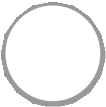 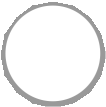    Ne sait pas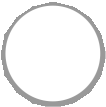 Dans l'affirmative, veuillez fournir des renseignements complémentaires sur la manière dont votre stratégie d'Aide pour le commerce ou de développement associe l'autonomisation économique à la participation au commerce international.Pêche IndustrieRessources minérales et activités extractives Voyage et tourismeAjustement lié au commerce - (Notamment: aider les pays en développement à mettre en place des mesuresd'accompagnement qui leur permettent de tirer parti de la libéralisation des échanges.)Autres besoins liés au commerce Ne sait pasRenseignements complémentaires sur les catégories de financement au titre de l'Aide pour le commerce dans lesquelles vous accordez un soutien aux fins de l'autonomisation économique.* 33. Le soutien que vous accordez au titre de l'Aide pour le commerce aux fins de l'autonomisation économique est-il en adéquation avec les priorités en matière d'autonomisation établies dans la/les stratégie(s) nationale(s) ou régionale(s) des pays partenaires en matière de commerce et de développement?   Yes    No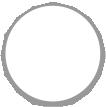 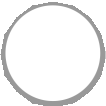    Unsure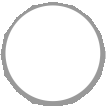 Renseignements complémentaires sur l'adéquation entre le soutien que vous accordez au titre de l'Aide pour le commerce aux fins de l'autonomisation économique et les priorités en matière d'autonomisation établies dans la/les stratégie(s) nationale(s) ou régionale(s) des pays partenaires en matière de commerce et de développement.* 34. L'autonomisation économique des femmes est-elle une priorité dans votre stratégie d'Aide pour le commerce ou de développement?   Oui Non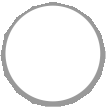 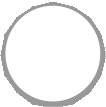    Ne sait pas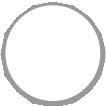 Renseignements complémentaires sur le rang de priorité accordé à l'autonomisation économique des femmes dans votre stratégie d'Aide pour le commerce ou de développement.Selon vous, comment l'Aide pour le commerce peut-elle contribuer au mieux à l'autonomisation économique des femmes?(Vous pouvez cocher plus d'une case. Veuillez limiter votre réponse aux cinq facteurs principaux.)Amélioration de l'accès à l'information Amélioration de l'accès aux marchés étrangersAmélioration de l'accès aux chaînes de valeur mondiales Amélioration de la connectivité numériqueAmélioration de la fourniture de servicesAmélioration des flux de marchandises à la frontière (facilitation des échanges) Fourniture d'un accès au financementSoutien à la croissance et au développement économique des femmes Soutien au commerce ruralSoutien à l'élaboration de politiques tenant compte de la problématique hommes-femmes Soutien à la croissance et au développement économique des jeunesRenforcement des compétences commerciales Renforcement des compétences dans le domaine des TIC Modernisation de l'infrastructure énergétique Modernisation de l'infrastructure de transportAutre (veuillez préciser)Renseignements complémentaires ou exemples de projets et programmes montrant comment l'Aide pour le commerce peut contribuer à l'autonomisation économique des femmes.Selon vous, quelles formes de financement au titre de l'Aide pour le commerce favorisent au mieux l'autonomisation économique des femmes?(Vous pouvez cocher plus d'une case, ou aucune si vous n'accordez aucun soutien.)Politique et réglementation commerciales - (Notamment: formation des fonctionnaires chargés des questions commerciales, analyse des propositions et des positions ainsi que de leur impact, aide aux parties prenantes nationales pour formuler les intérêts commerciaux et identifier les arbitrages, questions relatives aux différends, appui institutionnel et technique pour faciliter la mise en œuvre des accords commerciaux, l'adaptation aux règles et aux normes et le respect de celles-ci.)Politique commerciale et gestion administrative Facilitation des échangesAccords commerciaux régionaux (ACR) Négociations commerciales multilatérales Éducation/formation dans le domaine du commerceInfrastructure liée au commerce - (Y compris l'infrastructure matérielle)Infrastructure de transport et de stockage Infrastructure de communicationInfrastructure de production et de fourniture d'énergieDéveloppement du commerce - (Notamment: promotion de l'investissement, analyse et appui institutionnel pour le commerce des services, services et institutions de soutien aux entreprises, constitution de réseaux public/privé, commerce électronique, financement du commerce, promotion du commerce, analyse et développement des marchés.)Services de soutien aux entreprises Services bancaires et financiersRenforcement de la capacité de productionAgriculture Exploitation forestière PêcheIndustrieRessources minérales et activités extractives Voyage et tourismeAjustement lié au commerce - (Notamment: aider les pays en développement à mettre en place des mesuresd'accompagnement qui leur permettent de tirer parti de la libéralisation des échanges.)Autres besoins liés au commerce Ne sait pasRenseignements complémentaires sur les formes de financement au titre de l'Aide pour le commerce qui, selon vous, favorisent au mieux l'autonomisation économique des femmes.Quels facteurs contribuent au succès de l'Aide pour le commerce pour ce qui est de favoriser l'autonomisation économique des femmes?(Vous pouvez cocher plus d'une case. Veuillez limiter votre réponse aux cinq facteurs principaux.)Adéquation du soutien au titre de l'Aide pour le commerce avec les priorités nationales/régionales Capacité de rédiger les demandes de financementCoordination entre les donateurs Appropriation par le paysIntérêt des donateurs pour certains projets/programmes Bonne connectivité numérique et des TICBonne infrastructure liée au commerceMise à profit d'investissements étrangers directs Mobilisation d'investissements privés intérieursCapacité institutionnelle pour la mise en œuvre des projets Coordination nationale/régionaleCapacités en matière de servicesFinancements suffisants et calendriers de mise en œuvre appropriés Ne sait pasAutre (veuillez préciser):Renseignements complémentaires sur les facteurs qui contribuent au succès de l'Aide pour le commerce pour ce qui est de favoriser l'autonomisation économique des femmes.Selon vous, comment l'Aide pour le commerce peut-elle contribuer au mieux à l'autonomisation économique des MPME?(Vous pouvez cocher plus d'une case. Veuillez limiter votre réponse aux cinq facteurs principaux.)Amélioration de l'accès à l'information Amélioration de l'accès aux marchés étrangersAmélioration de l'accès aux chaînes de valeur mondiales Amélioration de la connectivité numériqueAmélioration de la fourniture de servicesAmélioration des flux de marchandises à la frontière (facilitation des échanges) Fourniture d'un accès au financementSoutien à la croissance et au développement économique des femmes Soutien au commerce ruralSoutien à l'élaboration de politiques tenant compte de la problématique hommes-femmes Soutien à la croissance et au développement économique des jeunesRenforcement des compétences commerciales Renforcement des compétences dans le domaine des TIC Modernisation de l'infrastructure énergétique Modernisation de l'infrastructure de transportAutre (veuillez préciser):Renseignements complémentaires ou exemples de projets et programmes montrant comment l'Aide pour le commerce peut contribuer à l'autonomisation économique des MPME.Selon vous, quelles formes de financement au titre de l'Aide pour le commerce favorisent au mieux l'autonomisation économique des MPME?(Vous pouvez cocher plus d'une case, ou aucune si vous n'accordez aucun soutien.)Politique et réglementation commerciales - (Notamment: formation des fonctionnaires chargés des questions commerciales, analyse des propositions et des positions ainsi que de leur impact, aide aux parties prenantes nationales pour formuler les intérêts commerciaux et identifier les arbitrages, questions relatives aux différends, appui institutionnel et technique pour faciliter la mise en œuvre des accords commerciaux, l'adaptation aux règles et aux normes et le respect de celles-ci.)Politique commerciale et gestion administrative Facilitation des échangesAccords commerciaux régionaux (ACR) Négociations commerciales multilatérales Éducation/formation dans le domaine du commerceInfrastructure liée au commerce - (Y compris l'infrastructure matérielle)Infrastructure de transport et de stockage Infrastructure de communicationInfrastructure de production et de fourniture d'énergieDéveloppement du commerce - (Notamment: promotion de l'investissement, analyse et appui institutionnel pour le commerce des services, services et institutions de soutien aux entreprises, constitution de réseaux public/privé, commerce électronique, financement du commerce, promotion du commerce, analyse et développement des marchés.)Services de soutien aux entreprises Services bancaires et financiersRenforcement de la capacité de productionAgriculture Exploitation forestière PêcheIndustrieRessources minérales et activités extractives Voyage et tourismeAjustement lié au commerce - (Notamment: aider les pays en développement à mettre en place des mesuresd'accompagnement qui leur permettent de tirer parti de la libéralisation des échanges.)Autres besoins liés au commerce Ne sait pasRenseignements complémentaires sur les formes de financement au titre de l'Aide pour le commerce qui, selon vous, favorisent au mieux l'autonomisation économique des MPME.Quels facteurs contribuent au succès de l'Aide pour le commerce pour ce qui est de favoriser l'autonomisation économique des MPME?(Vous pouvez cocher plus d'une case. Veuillez limiter votre réponse aux cinq facteurs principaux.)Adéquation du soutien au titre de l'Aide pour le commerce avec les priorités nationales/régionales Capacité de rédiger les demandes de financementCoordination entre les donateurs Appropriation par le paysIntérêt des donateurs pour certains projets/programmes Bonne connectivité numérique et des TICBonne infrastructure liée au commerceMise à profit d'investissements étrangers directs Mobilisation d'investissements privés intérieursCapacité institutionnelle pour la mise en œuvre des projets Coordination nationale/régionaleCapacités en matière de servicesFinancements suffisants et calendriers de mise en œuvre appropriés Ne sait pasAutre (veuillez préciser):Renseignements complémentaires sur les facteurs qui contribuent au succès de l'Aide pour le commerce pour ce qui est de favoriser l'autonomisation économique des MPME.43. Quels facteurs contribuent au succès de l'Aide pour le commerce pour ce qui est de favoriser l'autonomisation économique des jeunes?(Vous pouvez cocher plus d'une case. Veuillez limiter votre réponse aux cinq facteurs principaux.)Divergence des priorités des partenaires et donateurs Infrastructure inadéquateIncapacité de mobiliser des investissements privés intérieurs Incapacité de mettre à profit des investissements étrangers directs Manque d'appropriation par le paysManque d'intérêt des donateurs pour certains projets/programmes Capacité limitée en matière de servicesMauvaise connectivité numérique et des TICMauvaise adéquation du soutien reçu au titre de l'Aide pour le commerce avec les priorités nationales/régionales Mauvaise coordination entre les donateursMauvaise  coordination  nationale/régionaleInsuffisance des ressources dédiées au projet ou programme Horizon temporel trop rapprochéFaible capacité institutionnelle Ne sait pasAutre (veuillez préciser):Renseignements complémentaires sur les facteurs qui contribuent au succès de l'Aide pour le commerce pour ce qui est de favoriser l'autonomisation économique des jeunes.Dans l'affirmative, veuillez indiquer le ou les ODD que l'Aide pour le commerce peut contribuer à réaliser.(Vous pouvez cocher plus d'une case.) Objectifs de développement durable:Pas de pauvretéFaim "zéro"Bonne santé et bien-êtreÉducation de qualitéÉgalité entre les sexesEau propre et assainissementÉnergie propre et d'un coût abordableTravail décent et croissance économiqueIndustrie, innovation et infrastructureInégalités réduitesVilles et communautés durablesConsommation et production responsablesMesures relatives à la lutte contre les changements climatiquesVie aquatiqueVie terrestrePaix, justice et institutions efficacesPartenariats pour la réalisation des objectifsRenseignements complémentaires sur le ou les ODD que l'Aide pour le commerce peut contribuer à réaliser.CongoCook (Îles Cook) Costa RicaCôte d'Ivoire CubaRépublique démocratique du CongoDjibouti DominiqueRépublique dominicaine ÉquateurÉgypte SalvadorGuinée équatoriale ÉrythréeÉthiopie Eswatini Fidji GabonLa Gambie Géorgie GhanaMalte Marshall (Îles) MauritanieÎle Maurice Mexique Micronésie Moldavie Mongolie Monténégro Montserrat Maroc Mozambique Myanmar Namibie NépalNauru Nicaragua Niger Nigéria Nioué Pakistan PalauMacédoine Togo Tokélaou TongaTrinité-et-Tobago TunisieTurquie Turkménistan Ouganda Ukraine Uruguay Ouzbékistan VanuatuVenezuela, République bolivarienne duViet NamWallis et FutunaCisjordanie et bande de Gaza YémenZambie ZimbabweRenseignements complémentaires sur le(s) pays qui sont les principaux bénéficiaires du financement au titre de l'Aide pour le commerce que vous accordez aux fins de l'autonomisation économique.NB. Cette liste des bénéficiaires de l'aide au commerce provient de la base de données OCDE-CAD/CRS sur les activités d'aide.Par quelles voies accordez vous un financement au titre de l'Aide pour le commerce aux fins de la diversification économique?(Vous pouvez cocher plus d'une case)Programmes bilatéraux Programmes régionaux Institutions multilatéralesAutre, par exemple nouvelles institutions ou nouveaux programmesVeuillez donner des précisions sur les voies par lesquelles vous accordez un financement au titre de l'Aide pour le commerce aux fins de la diversification économique.À quels partenaires Sud-Sud vous associez‑vous pour accorder un financement au titre de l'Aide pour le commerce aux fins de l'autonomisation économique?(Vous pouvez cocher plus d'une case, ou aucune si vous n'êtes associé à aucun partenaire.)Renseignements complémentaires sur les partenaires Sud-Sud avec lesquels vous vous associez pour accorder un financement au titre de l'Aide pour le commerce aux fins de l'autonomisation économique.Renseignements complémentaires sur la/les catégorie(s) d'Aide pour le commerce dans laquelle/lesquelles vous prévoyez qu'il y aura encore besoin d'un soutien au titre de l'Aide pour le commerce aux fins de l'autonomisation économique.51. Veuillez fournir d'éventuels renseignements complémentaires. (Veuillez fournir des références sous forme de liens ou de cotes de documents, concernant notamment des évaluations de projets ou de programmes.)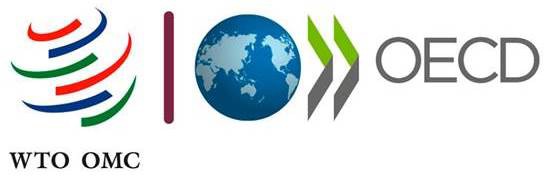 Aide pour le commerce 2019 – Questionnaire pour les donateursINTRODUCTIONAIDE POUR LE COMMERCE 2019 – QUESTIONNAIRES POUR LES DONATEURS AIDE POUR LES COMMERCEEn répondant à ce questionnaire:vous contribuerez à la cohérence des politiques grâce aux renseignements que vous aurez fourni sur la manière dont vous intégrez les questions commerciales dans vos politiques de développement et dans vos strategies et programmes en matière d'Aide pour le commerce;vous présenterez des points de vue sur le soutien que vous accordez conformément à votre/vos stratégie(s) en matière d'Aide pour le commerce;vous aiderez à mieux cerner la manière dont l'Aide pour le commerce peut contribuer à la diversification et à l'autonomisation économiques pour un développement inclusif et durable.Les réponses à ce questionnaire seront publiées sur le site Web http://www.aid4trade.org et seront analysées dans la prochaine édition de la publication conjointe OCDE OMC intitulée "Panorama de l'Aide pour le commerce". Cette publication sera examinée à l'occasion de l'Examen global 2019 de l'Aide pour le commerce. L'Examen a pour thème "Soutenir la diversification et l'autonomisation économiques pour un développement inclusif et durable grâce à l'Aide pour le commerce"Pour toute question ou observation, vous pouvez nous écrire à l'adresse aft.monitoring@wto.org.Aide pour le commerce 2019 – Questionnaire pour les donateursINTRODUCTIONVUE D'ENSEMBLELe questionnaire destiné aux donateurs est divisé en trois sections qui portent sur les points suivants:les changements apportés à vos priorités en matière d'Aide pour le commerce depuis 2016;le soutien au titre de l'Aide pour le commerce en faveur de la diversification économique; etle soutien au titre de l'Aide pour le commerce en faveur de l'autonomisation économique.Les questions sont libellées de façon à permettre des comparaisons avec les réponses que vous avez fournies dans les exercices de suivi précédents. Si vous n'avez pas conservé trace de vos réponses précédentes, vous pouvez y accéder en ligne à l'adresse: http//www.aid4trade.org.Aide pour le commerce 2019 – Questionnaire pour les donateursINTRODUCTIONNotes explicativesNous vous demandons de veiller à ce que vos réponses représentent le point de vue de "l'ensemble du gouvernement/de votre organisation". Nous vous encourageons à communiquer le questionnaire à vos collègues d'autres ministères compétents, de façon à pouvoir livrer un point  de  vue  unique  et  coordonné.Si vous souhaitez visualiser le questionnaire dans son intégralité sous la forme d'un fichier pdf pouvant  être	communiqué	par	courrier	électronique,	cliquez	sur	le	lien	ci	après: http://www.wto.org/aftmonitoring.Veuillez noter que seuls les questionnaires retournés dans ce format électronique seront pris en considération dans l'exercice de suivi.Nous vous encourageons à compléter les réponses à l'aide des champs dédiés aux renseignements complémentaires, mais cela est facultatif.Pour les pays les moins avancés, le Cadre intégré renforcé et les structures de  mise  en  œuvre  nationales associées peuvent être une enceinte utile pour la collecte et la coordination des réponses.Toutes les réponses reçues seront mises à la disposition du public sur le site http://www.aid4trade.org.Les réponses seront analysées par l'OCDE et l'OMC dans la publication intitulée "Panorama de l'Aide   pour le commerce".Veuillez envoyer le questionnaire rempli avant le 31 DÉCEMBRE 2018.(Les questionnaires seront acceptés jusqu'à la date limite du 31 janvier 2019.)Aide pour le commerce 2019 – Questionnaire pour les donateursINTRODUCTIONComment remplir ce questionnaireLe questionnaire, à remplir électroniquement, requiert un accès à Internet. Veuillez noter qu'une fois commencé, le questionnaire devra être complété sur le même appareil.Il se peut que vous ne puissiez pas compléter le questionnaire en une seule fois. Vos réponses sont enregistrées automatiquement et vous pouvez y revenir ultérieurement. Il est important de noter que vous devez vous connecter à partir du même appareil que celui sur lequel vous avez commencé.Pour naviguer dans ce questionnaire, veuillez cliquer sur:Suivant: (pour accéder à la page suivante);Retour: (pour revenir à la page précédente);Quitter: (vos données sont enregistrées et vous pourrez y revenir ultérieurement, à condition d'utiliser le même ordinateur ou appareil); etEnvoyer le questionnaire: (une fois qu'elles auront été complétées et soumises, vous pourrez encore modifier vos réponses mais seulement à partir du même ordinateur ou appareil).Pour toute question et pour obtenir une copie de vos réponses, veuillez nous contacter à l'adresse aft.monitoring@wto.org en précisant "ApC: Exercice de suivi" en objet.Aide pour le commerce 2019 – Questionnaire pour les donateursVOS COORDONNÉES1. Respondent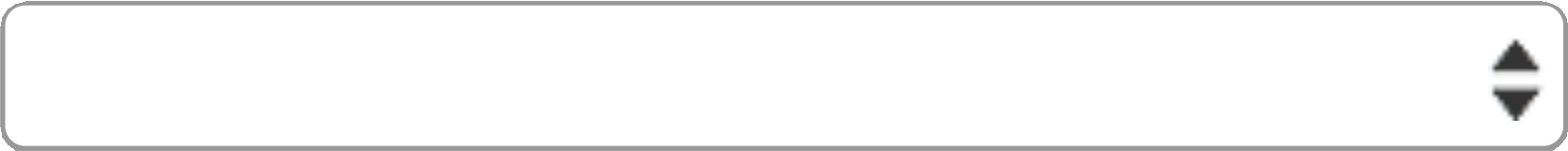 2. CoordonnéesNom Titre MinistèreAdresse électroniqueAide pour le commerce 2019 – Questionnaire pour les donateursSECTION 1: PRIORITÉS EN MATIÈRE D'AIDE POUR LE COMMERCEL'objectif de la première section est de déterminer si vos priorités en matière d'Aide pour le commerce ont changé depuis 2016, et pour quelles raisons. Il s'agit d'examiner les raisons pour lesquelles vous avez éventuellement modifié ou mis à jour vos priorités en matière d'Aide pour le commerce et de déterminer si ces changements ont été intégrés dans votre stratégie en matière d'Aide pour le commerce et/ou de développement et pris en compte dans votre dialogue avec les pays partenaires.Selon l'Équipe spéciale de l'OMC chargée de l'Aide pour le commerce, l'Aide pour le commerce vise à aider les pays en développement à accroître leurs exportations de marchandises et de services,   à s'intégrer dans le système commercial multilatéral et à tirer parti de la libéralisation des échanges et  de l'amélioration de l'accès aux marchés. Les projets et programmes sont considérés comme relevant de l'Aide pour le commerce si les activités ont été identifiées comme des priorités de développement liées au commerce dans les stratégies de développement nationales du pays bénéficiaire.L'Équipe spéciale est convenue des critères ci après pour le suivi de l'Aide pour le commerce à l'échelle mondiale:Politique et réglementation commerciales, notamment: formation des fonctionnaires chargés des questions commerciales, analyse des propositions et des positions ainsi que de leur impact, aide aux parties prenantes nationales pour formuler les intérêts commerciaux et identifier les arbitrages, questions relatives aux différends, appui institutionnel et technique pour faciliter la mise en œuvre des accords commerciaux, l'adaptation aux règles et aux normes et le respect de celles ci.Développement du commerce, notamment: promotion de l'investissement, analyse et appui institutionnel pour le commerce des services, services et institutions de soutien aux entreprises, constitution de réseaux public/privé, commerce électronique, financement du commerce, promotion du commerce, analyse et développement des marchés.Infrastructure liée au commerce: transport, stockage, énergie et télécommunications.Renforcement des capacités de production de marchandises et de services.Ajustement lié au commerce, notamment aider les pays en développement à mettre en place des mesures d'accompagnement qui leur permettent de tirer parti de la libéralisation des échanges.Autres besoins liés au commerce.Aide pour le commerce 2019 – Questionnaire pour les donateursSECTION 1: PRIORITÉS EN MATIÈRE D'AIDE POUR LE COMMERCE (CELLES DE VOTRE GOUVERNEMENT)* 3. Avez-vous une stratégie en matière d'Aide pour le commerce?   Oui Non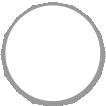 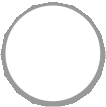    Ne sait pas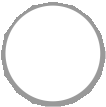 Aide pour le commerce 2019 – Questionnaire pour les donateursSECTION 1: AID-FOR-TRADE PRIORITIES* 5. Dans la négative ou si vous ne savez pas, votre politique de développement comporte t elle des priorités commerciales?   Oui Non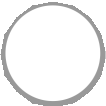 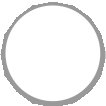    Ne sait pas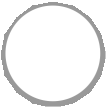 Renseignements complémentaires sur les priorités commerciales au sein de votre politique de développement.Aide pour le commerce 2019 – Questionnaire pour les donateursSECTION 1 : AID-FOR-TRADE PRIORITIES6. Dans l'affirmative, veuillez indiquer les priorités commerciales qui figurent dans votre politique de développementLes domaines prioritaires les plus courants groupés par grande catégorie d'Aide pour le commerce sont indiqués ci‑après. Veuillez classer par ordre d'importance les cinq principaux domaines prioritaires parmi ceux qui sont énumérés ci‑après.(La colonne 1 correspondant au domaine le plus important)1	2	3Coûts d'ajustement		  Connexion aux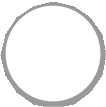 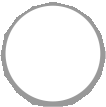 chaînes de valeurCommerce électroniqueDiversification des exportationsIndustrialisation		 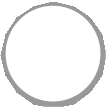 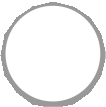 Compétitivité internationaleInfrastructure transfrontières de réseau et/ou de transportInfrastructure de réseau (électricité, eau, télécommunications)Intégration  régionale		 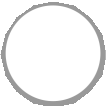 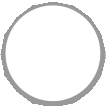 Développement des servicesFacilitation des échangesAide pour le commerce 2019 – Questionnaire pour les donateursSECTION 1: AID-FOR-TRADE PRIORITIES7. Votre stratégie en matière d'Aide pour le commerce, ou les priorités commerciales énoncées dans votre politique de développement, ont‑elles changé depuis 2016?   Oui Non   Ne sait pasVeuillez donner des précisions et fournir un lien vers le site Web où figure la stratégie de développement pertinente.Aide pour le commerce 2019 – Questionnaire pour les donateursSECTION 1: AID-FOR-TRADE PRIORITIES8. Dans l'affirmative, veuillez indiquer les trois principales causes de ces changements: (vous pouvez choisir jusqu'à trois options):1	2	3Objectifs de développement durable à l'horizon 2030Changement de gouvernementInstruments de politique continentale ou régionale (par exemple Agenda 2063 de l'Union africaine)Stratégie en matière de commerce électronique ou stratégie numériqueDiversification économiqueDéveloppement des secteurs de servicesnationaux et/ou du		 	 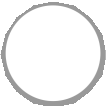 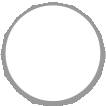 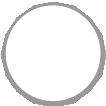 commerce des servicesFacteurs extérieurs (par exemple changements de politique des principaux partenaires commerciaux)Objectifs de croissance verteAide pour le commerce 2019 – Questionnaire pour les donateursSECTION 2: AIDE POUR LE COMMERCE EN FAVEUR DE LA DIVERSIFICATION ÉCONOMIQUERemédier au caractère limité de la diversification économique en ce qui concerne les exportations, les partenaires commerciaux et la production nationale est l'une des raisons d'être fondamentales de l'initiative Aide pour le commerce. L'Aide pour le commerce vise à aider les pays en développement, et en particulier les PMA, à accroître leurs exportations de marchandises et de services, à s'intégrer dans  le système commercial multilatéral et à tirer parti de la libéralisation des échanges et de l'amélioration  de l'accès aux marchés.Sur le plan conceptuel, la diversification économique comporte différents éléments: la diversification des exportations, une transformation structurelle et l'industrialisation. Elle implique le passage à une   structure de production plus variée, moyennant l'introduction de  nouvelles  marchandises  et  de nouveaux services ou le développement des marchandises et services existants, parallèlement à l'industrialisation, qui passe par l'ajout de valeur au stade de la fabrication.La diversification des exportations peut se mesurer par l'accroissement de la variété et du volume des exportations et/ou du nombre des partenaires commerciaux (diversification extensive) ou par l'augmentation de la proportion des produits ou services exportés, et/ou par l'augmentation des prix (diversification intensive).La transformation structurelle correspond à la réaffectation des ressources entre différents secteurs, produits et services au fil du temps. Lorsque ce processus est associé à la croissance économique et    au développement, il est lié à une augmentation de la productivité au niveau sectoriel (c'est-à-dire dans l'agriculture, la pêche, l'exploitation forestière, l'industrie ou les services) et/ou de la productivité du travail.L'industrialisation est un processus fréquemment associé à l'amélioration de la qualité (c'est-à-dire   l'ajout de valeur). La production de produits de meilleure qualité ou d'une plus grande variété de    produits existants (par exemple la transformation de produits agricoles ou autres) peut permettre de développer les avantages comparatifs existants. Elle peut accroître les recettes d'exportation d'un pays (par exemple grâce à l'utilisation de techniques de production plus physiques et à plus forte intensité de capital humain).Aide pour le commerce 2019 – Questionnaire pour les donateursSECTION 2: AIDE POUR LE COMMERCE EN FAVEUR DE LA DIVERSIFICATION ÉCONOMIQUE* 11. La diversification économique est-elle une priorité dans votre stratégie en matière de développement ou d'Aide pour le commerce?   Oui Non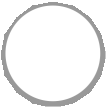 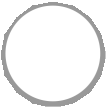    Ne sait pas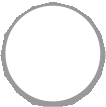 Dans l'affirmative, veuillez fournir des renseignements additionnels sur cette stratégie (y compris sur la manière dont la diversification économique est définie et mesurée).13. Veuillez indiquer dans quelle(s) catégorie(s) de financement au titre de l'Aide pour le commerce vous accordez un soutien aux fins de la diversification économique.(Vous pouvez cocher plus d'une case, ou aucune si vous n'accordez aucun soutien de ce type.)Politique et réglementation commerciales - (Notamment: formation des fonctionnaires chargés des questions commerciales, analyse des propositions et des positions ainsi que de leur impact, aide aux parties prenantes nationales pour formuler les intérêts commerciaux et identifier les arbitrages, questions relatives aux différends, appui institutionnel et technique pour faciliter la mise en œuvre des accords commerciaux, l'adaptation aux règles et aux normes et le respect de celles-ci.)Politique commerciale et gestion administrative Facilitation des échangesAccords commerciaux régionaux (ACR) Négociations commerciales multilatérales Éducation/formation dans le domaine du commerceInfrastructure liée au commerce - (Y compris l'infrastructure matérielle)Infrastructure de transport et de stockage Infrastructure de communicationInfrastructure de production et de fourniture d'énergieDéveloppement du commerce - (Notamment: promotion de l'investissement, analyse et appui institutionnel pour le commerce des services, services et institutions de soutien aux entreprises, constitution de réseaux public/privé, commerce électronique, financement du commerce, promotion du commerce, analyse et développement des marchés.)Services de soutien aux entreprises Services bancaires et financiersRenforcement de la capacité de productionAgriculture Exploitation forestière PêcheIndustrieRessources minérales et activités extractives Voyage et tourismeAjustement lié au commerce - (Notamment: aider les pays en développement à mettre en place des mesuresd'accompagnement qui leur permettent de tirer parti de la libéralisation des échanges.)Autres besoins liés au commerce Ne sait pasRenseignements complémentaires sur les catégories de financement au titre de l'Aide pour le commerce dans lesquelles vous accordez un soutien aux fins de la diversification économique.Aide pour le commerce 2019 – Questionnaire pour les donateursSECTION 2: AID FOR TRADE IN SUPPORT OF ECONOMIC DIVERSIFICATION16. Dans l'affirmative, dans quel(s) domaine(s)? (Vous pouvez cocher plus d'une case.)Diversification des exportations Transformation structurelleIndustrialisation, notamment ajout de valeur au stade de la fabrication Ne sait pasAutre (veuillez préciser)Renseignements complémentaires sur les domaines dans lesquels des progrès en matière de diversification économique ont été enregistrés.Aide pour le commerce 2019 – Questionnaire pour les donateursSECTION 2: AIDE POUR LE COMMERCE EN FAVEUR DE LA DIVERSIFICATION ÉCONOMIQUE18. Dans quelle(s) catégorie(s) d'Aide pour le commerce le soutien que vous accordez a-t-il une incidence sur la diversification économique?(Vous pouvez cocher plus d'une case, ou aucune si vous n'accordez aucun soutien de ce type.)Politique et réglementation commerciales - (Notamment: formation des fonctionnaires chargés des questions commerciales, analyse des propositions et des positions ainsi que de leur impact, aide aux parties prenantes nationales pour formuler les intérêts commerciaux et identifier les arbitrages, questions relatives aux différends, appui institutionnel et technique pour faciliter la mise en œuvre des accords commerciaux, l'adaptation aux règles et aux normes et le respect de celles-ci.)Politique commerciale et gestion administrative Facilitation des échangesAccords commerciaux régionaux (ACR) Négociations commerciales multilatérales Éducation/formation dans le domaine du commerceInfrastructure liée au commerce - (Y compris l'infrastructure matérielle)Infrastructure de transport et de stockage Infrastructure de communicationInfrastructure de production et de fourniture d'énergieDéveloppement du commerce - (Notamment: promotion de l'investissement, analyse et appui institutionnel pour le commerce des services, services et institutions de soutien aux entreprises, constitution de réseaux public/privé, commerce électronique, financement du commerce, promotion du commerce, analyse et développement des marchés.)Services de soutien aux entreprises Services bancaires et financiersRenforcement de la capacité de productionAgriculture Exploitation forestièreAide pour le commerce 2019 – Questionnaire pour les donateursSECTION 2: AIDE POUR LE COMMERCE EN FAVEUR DE LA DIVERSIFICATION ÉCONOMIQUE19. Quels facteurs contribuent au succès du soutien au titre de l'Aide pour le commerce que vous accordez aux fins de la diversification économique?(Vous pouvez cocher plus d'une case. Veuillez limiter votre réponse aux cinq facteurs principaux.)Adéquation du soutien au titre de l'Aide pour le commerce avec les priorités nationales/régionales Capacité de rédiger les demandes de financementCoordination entre les donateurs Appropriation par le paysIntérêt des donateurs pour certains projets/programmes Bonne connectivité numérique et des TICBonne infrastructure liée au commerceCapacité institutionnelle pour la mise en œuvre des projets Mise à profit d'investissements étrangers directs Mobilisation d'investissements privés intérieurs Coordination nationale/régionaleCapacités en matière de servicesFinancements suffisants et calendriers de mise en œuvre appropriés Ne sait pasAutre (veuillez préciser):Renseignements complémentaires sur les facteurs qui contribuent au succès du soutien au titre de l'Aide pour le commerce que vous accordez aux fins de la diversification économique.Aide pour le commerce 2019 – Questionnaire pour les donateursSECTION 2: AIDE POUR LE COMMERCE EN FAVEUR DE LA DIVERSIFICATION ÉCONOMIQUE* 21. Le soutien que vous accordez au titre de l'Aide pour le commerce aide-t-il à mobiliser d'autres formes de financement du développement aux fins de la diversification économique dans les pays partenaires (par exemple financements non concessionnels, investissements étrangers directs, envois de fonds, financement du commerce, etc.)?   Oui Non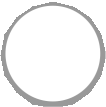 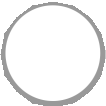    Ne sait pas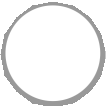 Renseignements complémentaires sur la manière dont l'Aide pour le commerce aide à mobiliser d'autres formes de financement du développement aux fins de la diversification économique.22. Dans quels pays en développement accordez vous un financement au titre de l'Aide pour le commerce aux fins de la diversification économique?(Vous pouvez cocher plus d'une case.)Afghanistan	Grenade	PanamaAlbanie	Guatemala	Papouasie-Nouvelle-GuinéeAlgérie	Guinée	ParaguayAngola	Guinée-Bissau	PérouAntigua-et-Barbuda	Guyane	PhilippinesArgentine	Haïti	RwandaArménie	Honduras	Sainte-HélèneBangladesh	Inde	Saint-Kitts-et-NevisBiélorussie	Indonésie	Sainte-LucieBelize	Iran	Saint-Vincent-et-les GrenadinesBénin	Irak	SamoaBolivie, État plurinational	Jamaïque	SénégalBosnie-Herzégovine	Jordanie	Sao Tomé-et-PrincipeBotswana	Kazakhstan	SeychellesBrésil	Kenya	Sierra LeoneBrunéi Darussalam	Kiribati	Îles SalomonBurkina Faso	République kirghize	SomalieBurundi	République démocratique	Afrique du Sud populaire laoCabo Verde	Sud-SoudanLibanCambodge	Sri LankaLesothoCameroun	SurinameLibériaRépublique centrafricaine	République arabe syrienneMadagascarTchad	TadjikistanMalawiChili	TanzanieMalaisieChine	ThaïlandeMaldivesColombie	Timor-LesteMaliComores	L'ex-République yougoslave deMalte	MacédoineCongoMarshall (Îles)	TogoCook (Îles Cook)Mauritanie	TokélaouCosta RicaÎle Maurice	TongaCôte d'IvoireMexique	Trinité-et-TobagoCubaMicronésie	TunisieRépublique démocratique duCongo	Moldavie	TurquieDjibouti	Mongolie	TurkménistanDominique	Monténégro	OugandaRépublique dominicaine	Montserrat	UkraineÉquateur	Maroc	UruguayÉgypte	Mozambique	OuzbékistanSalvador	Myanmar	VanuatuGuinée équatoriale	Namibie	Venezuela, République bolivarienne duÉrythrée	NépalViet NamÉthiopie	NauruWallis et FutunaEswatini	NicaraguaFidjiNigerCisjordanie et bande de GazaGabonNigériaYémenLa GambieNiouéZambieGéorgiePakistanZimbabweGhanaPalauAfrique du SudÉmirats arabes unisPakistanAlgérieIndeQatarArgentineIndonésieRoyaume d'Arabie saouditeBahreïnIranSingapourBrésilIsraël*Taipei chinoisChili*KoweïtThaïlandeChineLibyeTunisieCorée du Sud*MalaisieTurquieCubaMexique*VenezuelaÉgypteNigériaAutre (veuillez préciser)Aide pour le commerce 2019 – Questionnaire pour les donateursSECTION 2: AIDE POUR LE COMMERCE EN FAVEUR DE LA DIVERSIFICATION ÉCONOMIQUEDans l'avenir, dans quels secteurs prévoyez vous qu'il y aura besoin d'un soutien aux fins de la diversification économique?(Vous pouvez cocher plus d'une case.)Agriculture Industrie Services PêcheExploitation forestière Ne sait pasAutre (veuillez préciser):Renseignements complémentaires sur les secteurs dans lesquels vous prévoyez qu'il y aura le plus grand besoin de soutien aux fins de la diversification économique.Dans l'avenir, dans quelle(s) catégorie(s) de financement au titre de l'Aide pour le commerce prévoyez‑vous de continuer d'accorder un soutien aux fins de la diversification économique?(Vous pouvez cocher plus d'une case, ou aucune si vous n'accordez aucun soutien.)Politique et réglementation commerciales - (Notamment: formation des fonctionnaires chargés des questions commerciales, analyse des propositions et des positions ainsi que de leur impact, aide aux parties prenantes nationales pour formuler les intérêts commerciaux et identifier les arbitrages, questions relatives aux différends, appui institutionnel et technique pour faciliter la mise en œuvre des accords commerciaux, l'adaptation aux règles et aux normes et le respect de celles-ci.)Politique commerciale et gestion administrativeFacilitation des échangesAide pour le commerce 2019 – Questionnaire pour les donateursSECTION 2: AIDE POUR LE COMMERCE EN FAVEUR DE LA DIVERSIFICATION ÉCONOMIQUE27. Y a-t-il un projet ou programme d'Aide pour le commerce en faveur de la diversification économique que vous souhaiteriez mettre en avant comme exemple de bonne pratique?(Veuillez fournir des renseignements complémentaires et inclure des liens vers des documents d'évaluation selon qu'il convient)Aide pour le commerce 2019 – Questionnaire pour les donateursSECTION 3: AIDE POUR LE COMMERCE EN FAVEUR DE L'AUTONOMISATION ÉCONOMIQUEL'autonomisation économique peut être définie de différentes façons, mais en termes simples, elle englobe à la fois les notions d'autonomisation et de progrès économique.Les approches de l'autonomisation économique sont axées sur des facteurs  qui  aident  différents groupes à réussir sur les plans économique et commercial. Ces facteurs comprennent les compétences, l'accès à des ressources productives, la création d'un environnement plus propice et l'amélioration de l'environnement institutionnel, et le fait d'aider différents groupes à profiter de la croissance économique  et du développement.Par exemple, l'OCDE définit l'autonomisation économique comme la capacité des femmes et des  hommes de participer et de contribuer aux processus de croissance et d'en tirer parti, de telle manière  que la valeur de leurs contributions soit reconnue, que leur dignité soit respectée et qu'une distribution plus équitable des bienfaits de la croissance puisse être négociée. L'autonomisation économique accroît l'accès des femmes aux ressources économiques et élargit leurs possibilités, notamment en ce qui concerne l'emploi, les services financiers, la propriété et autres actifs productifs, le développement des compétences et l'information sur les marchés. L'autonomisation économique des femmes est une condition préalable à la réalisation des Objectifs de développement durable.S'agissant des jeunes, l'autonomisation économique suppose également de ne plus dépendre du soutien économique de leurs parents ou d'autres adultes pour devenir économiquement productifs et capables de subvenir à leurs propres besoins ou aux besoins d'autres personnes.La présente section consacrée à l'autonomisation comporte trois axes:l'autonomisation économique des femmes;les micro, petites et moyennes entreprises; etl'autonomisation des jeunes.Aide pour le commerce 2019 – Questionnaire pour les donateursSECTION 3: AIDE POUR LE COMMERCE EN FAVEUR DE L'AUTONOMISATION ÉCONOMIQUE* 28. L'autonomisation économique est-elle une priorité dans votre stratégie d'Aide pour le commerce ou de développement?   Oui Non   Ne sait pasDans l'affirmative, veuillez fournir des renseignements complémentaires.Aide pour le commerce 2019 – Questionnaire pour les donateursSECTION 3: AIDE POUR LE COMMERCE EN FAVEUR DE L'AUTONOMISATION ÉCONOMIQUE29. Pour quels groupes votre stratégie d'Aide pour le commerce vise-t-elle à favoriser l'autonomisation économique?(Vous pouvez cocher plus d'une case)Les femmesLes micro, petites et moyennes entreprises Les jeunesNe sait pasAutre (veuillez préciser):Renseignements complémentaires sur les groupes pour lesquels votre stratégie d'Aide pour le commerce vise à favoriser l'autonomisation économique.* 30. Votre stratégie d'Aide pour le commerce ou de développement comporte-t-elle des indicateurs pour suivre l'autonomisation économique ou des cibles à atteindre?   Oui Non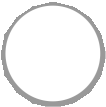 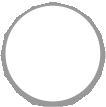    Ne sait pas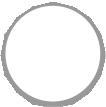 Dans l'affirmative, veuillez fournir des renseignements complémentaires sur les indicateurs ou cibles en matière d'autonomisation économique que comporte votre stratégie d'Aide pour le commerce.Aide pour le commerce 2019 – Questionnaire pour les donateursSECTION 3: AIDE POUR LE COMMERCE EN FAVEUR DE L'AUTONOMISATION ÉCONOMIQUE32. Veuillez indiquer dans quelle(s) catégorie(s) de financement au titre de l'Aide pour le commerce vous accordez un soutien aux fins de l'autonomisation économique.(Vous pouvez cocher plus d'une case, ou aucune si vous n'accordez aucun soutien.)Politique et réglementation commerciales - (Notamment: formation des fonctionnaires chargés des questions commerciales, analyse des propositions et des positions ainsi que de leur impact, aide aux parties prenantes nationales pour formuler les intérêts commerciaux et identifier les arbitrages, questions relatives aux différends, appui institutionnel et technique pour faciliter la mise en œuvre des accords commerciaux, l'adaptation aux règles et aux normes et le respect de celles-ci.)Politique commerciale et gestion administrative Facilitation des échangesAccords commerciaux régionaux (ACR) Négociations commerciales multilatérales Éducation/formation dans le domaine du commerceInfrastructure liée au commerce - (Y compris l'infrastructure matérielle)Infrastructure de transport et de stockage Infrastructure de communicationInfrastructure de production et de fourniture d'énergieDéveloppement du commerce - (Notamment: promotion de l'investissement, analyse et appui institutionnel pour le commerce des services, services et institutions de soutien aux entreprises, constitution de réseaux public/privé, commerce électronique, financement du commerce, promotion du commerce, analyse et développement des marchés.)Services de soutien aux entreprises Services bancaires et financiersRenforcement de la capacité de productionAgriculture Exploitation forestièreAide pour le commerce 2019 – Questionnaire pour les donateursSECTION 3: AIDE POUR LE COMMERCE EN FAVEUR DE L'AUTONOMISATION ÉCONOMIQUE41. Selon vous, comment l'Aide pour le commerce peut-elle contribuer au mieux à l'autonomisation économique des jeunes?(Vous pouvez cocher plus d'une case. Veuillez limiter votre réponse aux cinq facteurs principaux.)Amélioration de l'accès à l'information Amélioration de l'accès aux marchés étrangersAmélioration de l'accès aux chaînes de valeur mondiales Amélioration de la connectivité numériqueAmélioration de la fourniture de servicesAmélioration des flux de marchandises à la frontière (facilitation des échanges) Fourniture d'un accès au financementSoutien à la croissance et au développement économique des femmes Soutien au commerce ruralSoutien à l'élaboration de politiques tenant compte de la problématique hommes-femmes Renforcement des compétences commercialesRenforcement des compétences dans le domaine des TIC Modernisation de l'infrastructure énergétique Modernisation de l'infrastructure de transportAutre (veuillez préciser)Renseignements complémentaires sur la manière dont l'Aide pour le commerce peut contribuer à l'autonomisation économique des jeunes.42. Selon vous, quelles formes de financement au titre de l'Aide pour le commerce favorisent au mieux l'autonomisation économique des jeunes?(Vous pouvez cocher plus d'une case, ou aucune si vous n'accordez aucun soutien.)Politique et réglementation commerciales - (Notamment: formation des fonctionnaires chargés des questions commerciales, analyse des propositions et des positions ainsi que de leur impact, aide aux parties prenantes nationales pour formuler les intérêts commerciaux et identifier les arbitrages, questions relatives aux différends, appui institutionnel et technique pour faciliter la mise en œuvre des accords commerciaux, l'adaptation aux règles et aux normes et le respect de celles-ci.)Politique commerciale et gestion administrative Facilitation des échangesAccords commerciaux régionaux (ACR) Négociations commerciales multilatérales Éducation/formation dans le domaine du commerceInfrastructure liée au commerce - (Y compris l'infrastructure matérielle)Infrastructure de transport et de stockage Infrastructure de communicationInfrastructure de production et de fourniture d'énergieDéveloppement du commerce - (Notamment: promotion de l'investissement, analyse et appui institutionnel pour le commerce des services, services et institutions de soutien aux entreprises, constitution de réseaux public/privé, commerce électronique, financement du commerce, promotion du commerce, analyse et développement des marchés.)Services de soutien aux entreprises Services bancaires et financiersRenforcement de la capacité de productionAgriculture Exploitation forestière PêcheIndustrieRessources minérales et activités extractives Voyage et tourismeAjustement lié au commerce - (Notamment: aider les pays en développement à mettre en place des mesuresd'accompagnement qui leur permettent de tirer parti de la libéralisation des échanges.)Autres besoins liés au commerce Ne sait pasRenseignements complémentaires sur les formes de financement au titre de l'Aide pour le commerce qui, selon vous, favorisent au mieux l'autonomisation économique des jeunes.Aide pour le commerce 2019 – Questionnaire pour les donateursSECTION 3: AIDE POUR LE COMMERCE EN FAVEUR DE L'AUTONOMISATION ÉCONOMIQUE* 44. Selon vous, l'Aide pour le commerce peut-elle contribuer à la réalisation du Programme de développement durable à l'horizon 2030?   Yes No   UnsureVeuillez fournir un lien vers la stratégie nationale ou le document d'orientation pertinent dans lequel il est fait référence aux objectifs de développement durable (ODD).Transformons notre monde: le Programme de développement durable à l'horizon 2030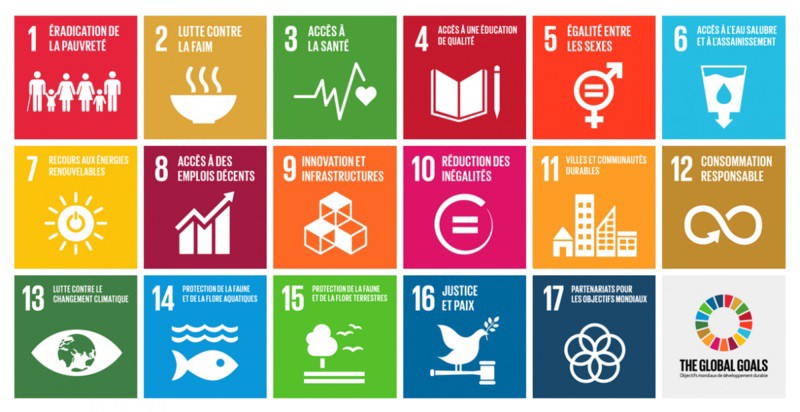 Aide pour le commerce 2019 – Questionnaire pour les donateursSECTION 3: AIDE POUR LE COMMERCE EN FAVEUR DE L'AUTONOMISATION ÉCONOMIQUE46. Quel(s) pays partenaire(s) sont les principaux bénéficiaires du financement au titre de l'Aide pour le commerce que vous accordez aux fins de l'autonomisation économique?(Vous pouvez cocher plus d'une case.)Afghanistan	Grenade	PanamaAlbanie	Guatemala	Papouasie-Nouvelle-GuinéeAlgérie	Guinée	ParaguayAngola	Guinée-Bissau	PérouAntigua-et-Barbuda	Guyane	PhilippinesArgentine	Haïti	RwandaArménie	Honduras	Sainte-HélèneBangladesh	Inde	Saint-Kitts-et-NevisBiélorussie	Indonésie	Sainte-LucieBelize	Iran	Saint-Vincent-et-les GrenadinesBénin	Irak	SamoaBolivie, État plurinational	Jamaïque	SénégalBosnie-Herzégovine	Jordanie	Sao Tomé-et-PrincipeBotswana	Kazakhstan	SeychellesBrésil	Kenya	Sierra LeoneBrunéi Darussalam	Kiribati	Îles SalomonBurkina Faso	République kirghize	SomalieBurundi	République démocratique	Afrique du Sud populaire laoCabo Verde	Sud-SoudanLibanCambodge	Sri LankaCamerounLesothoSurinameRépublique centrafricaineLibériaRépublique arabe syrienneTchadMadagascarTadjikistanChiliMalawiTanzanieChineMalaisieThaïlandeColombieMaldivesTimor-LesteComoresMaliL'ex-République yougoslave deAlgérieIsraël*Corée du Sud*ArgentineIranTaipei chinoisBahreïnLybieQatarBrésilRoyaume d'Arabie SaouditeSingapourChili*KoweïtThaïlandeChineMalaisieTurquieCubaMexique*TunisieÉgypteNigériaÉmirats arabes unisIndePakistanVenezuelaIndonésieAfrique du SudAutre (veuillez préciser):N.B.: Cette liste provient du Forum des Nations Unies pour la coopération en matière de développement. Les partenaires Sud‑Sud dont le nom est accompagné d'un astérisque sont des États membres de l'OCDE, figurent dans la liste du CAD de l'OCDE et/ou communiquent des données dans le cadre du SNPC de l'OCDE.49. Dans l'avenir, dans quelle(s) catégorie(s) de financement au titre de l'Aide pour le commerce prévoyez‑vous de continuer à accorder un soutien aux fins de l'autonomisation économique?(Vous pouvez cocher plus d'une case, ou aucune si vous n'accordez aucun soutien.)Politique et réglementation commerciales - (Notamment: formation des fonctionnaires chargés des questions commerciales, analyse des propositions et des positions ainsi que de leur impact, aide aux parties prenantes nationales pour formuler les intérêts commerciaux et identifier les arbitrages, questions relatives aux différends, appui institutionnel et technique pour faciliter la mise en œuvre des accords commerciaux, l'adaptation aux règles et aux normes et le respect de celles-ci.)Politique commerciale et gestion administrative Facilitation des échangesAccords commerciaux régionaux (ACR) Négociations commerciales multilatérales Éducation/formation dans le domaine du commerceInfrastructure liée au commerce - (Y compris l'infrastructure matérielle)Infrastructure de transport et de stockage Infrastructure de communicationInfrastructure de production et de fourniture d'énergieDéveloppement du commerce - (Notamment: promotion de l'investissement, analyse et appui institutionnel pour le commerce des services, services et institutions de soutien aux entreprises, constitution de réseaux public/privé, commerce électronique, financement du commerce, promotion du commerce, analyse et développement des marchés.)Services de soutien aux entreprises Services bancaires et financiersRenforcement de la capacité de productionAgriculture Exploitation forestière PêcheIndustrieRessources minérales et activités extractives Voyage et tourismeAjustement lié au commerce - (Notamment: aider les pays en développement à mettre en place des mesuresd'accompagnement qui leur permettent de tirer parti de la libéralisation des échanges.)Autres besoins liés au commerce Ne sait pasAide pour le commerce 2019 – Questionnaire pour les donateursSECTION 3: AIDE POUR LE COMMERCE EN FAVEUR DE L'AUTONOMISATION ÉCONOMIQUE50. Y a-t-il un projet ou programme d'Aide pour le commerce en faveur de l'autonomisation économique que vous souhaiteriez mettre en avant comme étant particulièrement important ou comme exemple de bonne pratique?(Veuillez fournir tous renseignements complémentaires pertinents et inclure des liens selon qu'il convient.)Aide pour le commerce 2019 – Questionnaire pour les donateursFIN DE L'ENQUÊTE52. CONSULTATION (Autres ministères/organismes consultés pour répondre au présent questionnaire):Merci d'avoir complété ce questionnaire.Nous vous invitons à communiquer plus de renseignements sur votre expérience en présentant un cas d'expérience.Veuillez cliquer sur le lien suivant pour accéder à la page Web qui contient des renseignements détaillés sur l'exercice de présentation de cas d'expérience et le modèle à suivre pour les présenter: www.wto.org/aftmonitoring Pour toute question ou observation, vous pouvez nous écrire à l'adresseaft.monitoring@wto.org.Cliquez sur "Envoyer" pour terminerFIN